1941-1945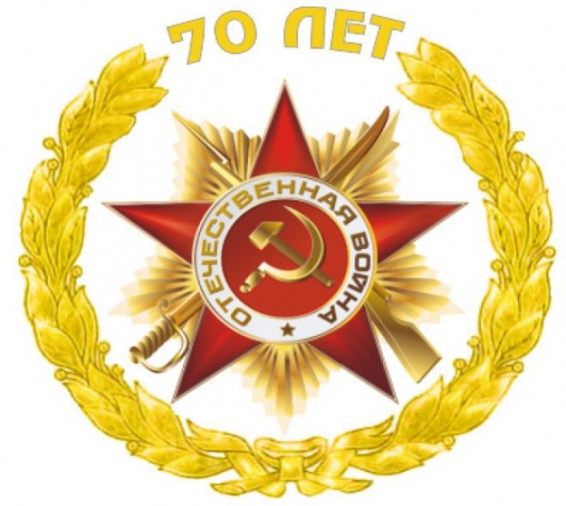 Викторина«О доблести, о подвигах, о славе», посвященная 70-летию Победы в Великой Отечественной войне                                                для учащихся 3-4 классовСтоят три старушки:Вздохнут да охнут,Вблизи все люди глохнут.   Летит ворон, весь окован, кого клюнет, тому смерть.  Не пчела, не шмель, а жужжит, Неподвижно крыло, а летит.   Что общего между деревом и винтовкой?   На пушку не похоже, А палит, дай боже.  Летит – лается, Упадет – рассыпается.   Сколько дней длилась Великая Отечественная война? Назовите  города – герои.Почему они получили эту награду? Назовите самый молодой город-герой? В честь какого события в Москве 5 августа 1943г. впервые был дан артиллерийский салют? Сколько военных парадов прошло на Красной площади Москвы за время Великой Отечественной войны? Кто водрузил знамя Победы над Рейхстагом? «Дорога жизни» - что это?В каком году установлен мемориал «Ни кто не забыт, ничто не забыто» в с.Усть-Цильма? Как называлась танковая колонна, построенная на средства, собранные в селах и деревнях Коми АССР? Какому колхозу в Усть-Цилемском районе в 1941 году было вручено Красное знамя за победу в социалистическом соревновании? Какие издания выходили в Коми книжном издательстве во время ВОВ? 